Тур «ПСКОВЛАНДИЯ» 3 дня /2 ночи для туристов из МосквыДаты заезда в период с 25.04 по 01.10.2023 Дата первого заезда 26.04.2023, дата последнего заезда 29.09.2023По понедельникам: Талабские острова – Псков – Избо́рск – Печоры – Пушкинские ГорыПо средам: Псков – Избо́рск – Печоры – Пушкинские Горы – Талабские островаПо пятницам: Талабские острова – Пушкинские Горы – Псков – Избо́рск – ПечорыПо субботам: Пушкинские Горы – Псков – Избо́рск – Печоры – Талабские острова1 день08:05 – прибытие поезда №010 на железнодорожный вокзал Пскова. Встреча с гидом внутри здания железнодорожного вокзала (центральный вход) с табличкой «Я      ПСКОВ». 	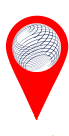 08:30 – 09:30 – завтрак в кафе. 09:30 – 10:30 – трансфер по отелям, сдача вещей в камеру хранения. 10:30 – отправление на экскурсию «Талабские острова» (о. Залит, о. Белов, Спасо-Елеазаровский монастырь). «Есть в озере Псковском три острова чудных...» - так пишут старинные книги о Талабах. И действительно, Талабские острова – одни из немногих заселённых островов в России со своей историей, культурой, самобытным укладом и даже климатом. В рамках экскурсии Вас ожидает водная прогулка по глади Псковского озера, посещение острова Залита, с осмотром храма Николая Чудотворца, где более 40 лет настоятелем служил всемирно известный отец Николай Гурьянов, ставший прототипом героя фильма "Остров", а также прогулка по острову Белов – настоящему раю дикой природы, где встречается большое разнообразие птиц, в том числе занесенных в красную книгу. По пути в Псков Вас ожидает остановка в Спасо – Елеазаровском женском монастыре, где издревле жили монахи-подвижники, монахи-учёные, духовные старцы. В 20 веке, со сменой государственного режима – монастырь был закрыт, монахи – расстреляны. В 2000 году древний Спасо-Елеазаровский монастырь стал возрождаться как женская обитель. Ныне, после упразднения и разорения, он вновь обретает свое прежнее значение.10:30 – 11:30 – переезд к месту отправление катера на Талабские острова. 11:30 – отправление на катере на о. Залит. 11:45 – 13:00 – посещение о. Залит (экскурсия, свободное время). 13:00 – 13:45 – обед на о. Залит. 13:45 – 14:00 – отправление на катере на о. Белов. 14:00 – 16:00 – посещение о. Белов (экскурсия, свободное время).16:10 – отправление на катере в д. Толбица. 16:30 – 17:30 – экскурсия по Спасо – Елеазаровскому женскому монастырю. 17:30 – отправление в Псков (30 км).После 18:00 – трансфер в отель. Размещение в номерах. Свободное время.2 день08:00 – 09:00 – завтрак в отеле.  09:00 – отправление на экскурсию в Пушкинские Горы. Побывать на Псковской земле и прочувствовать её до конца невозможно без посещения уникального историко-литературного и природно-ландшафтного музея-заповедника им. А.С. Пушкина. Здесь, на отчей земле, Пушкин получил импульс всему своему творчеству в дальнейшем. Пушкинские Горы были для великого поэта родным домом, кабинетом, приютом спокойствия, трудов и вдохновения. Мы посетим «поэта дом опальный» в Михайловском, последнее пристанище великого русского гения — его могилу у стен Успенской церкви Святогорского монастыря, а также, усадьбу ближайших друзей Александра Сергеевича, семьи Осиповых-Вульф, – «дом Лариных» в Тригорском.09:00 – 11:00 – переезд в Пушкинские Горы (120 км). Трассовая экскурсия.  11:00 – 13:00 – экскурсия по усадьбе Михайловское. 13:15 – 14:00 – экскурсия по Святогорскому монастырю с посещением могилы А.С. Пушкина. 14:15 – 15:00 – обед в Пушкинских Горах. 15:30 – 17:30 – экскурсия по усадьбе Тригорское.17:30 – отправление в Псков (120 км).После 19:00 – трансфер в отель. Свободное время.3 день08:00 – 09:00 – завтрак в отеле. Свободное время. Освобождение номеров. Посадка в автобус с багажом.09:00 – 11:30 – автобусно-пешеходная экскурсия по Пскову с посещением Кремля: Ольгинская часовня, монумент А. Невскому на горе «Соколиха», Кремль, Довмонтов город, Вечевая площадь, Троицкий собор.  Псков – не только древний город, но и самая большая крепость Европы: протяженность его крепостных стен 9 километров. Оценить по достоинству масштаб средневекового города, его красоту и мощь – можно на нашей автобусно-пешеходной экскурсии по Пскову. В рамках экскурсии Вас ожидает несколько непродолжительных переездов, и ряд пешеходных прогулок. 11:30 – отправление на экскурсию в Избо́рск и Печоры. Рядом с Псковом, всего в 30 километрах, расположилась деревня Старый Избо́рск. Между прочим, в Средние века Изборск был крупным городом, через который проходили торговые пути, и входил в 10 древнейших городов Руси (первое упоминание Изборска в летописи датируется 862 годом). В 20 километрах от Изборска, на самой границе России, находится жемчужина Псковской земли – Свято-Успенский Псково-Печерский мужской монастырь. Единственный монастырь во всей России, где с 1473 года служба идет беспрестанно. Монастырь действовал и в годы Советской власти, и в годы Великой Отечественной Войны. Но наш монастырь это не только святая обитель, но и крепость, которая воевала от времен Ивана Грозного и до времен Петра I. 11:30 – 12:00 – переезд в Избо́рск (30 км). Трассовая экскурсия.  12:00 – 14:00 – экскурсия в Избо́рске (Избо́рская крепость XIV-XVI вв., Словенские ключи).  14:00 – 14:30 – переезд в Печоры (20 км). Трассовая экскурсия.  14:30 – 15:15 – обед в Печорах. 15:30 – 17:15 – посещение Псково-Печерского монастыря. Экскурсия, свободное время. 17:30 – выезд в Псков (52 км). После 18:30 – прибытие в Псков, трансфер на ж/д вокзал. 19:30 – отправление фирменного поезда №010 Псков – Москва.В стоимость тура входит: встреча и проводы на ж/д вокзале, размещение в отеле 2 ночи (номер выбранной категории), экскурсия на Талабские острова, экскурсия в Пушкинские Горы, автобусно-пешеходная экскурсия по Пскову, экскурсия в Избо́рск и Печоры, входные билеты на платные объекты, пакет питания: 3 завтрака + 3 обеда, трансферы по программе.Стоимость тура на 1 человека с учетом программы и проживания: Скидка для всех типов размещения:Скидка для пенсионеров/студентов/детей (с 14 до 18 лет):для ребенка (от 5 до 14 лет):Скидка для всех типов размещения:Скидка для пенсионеров/студентов/детей (с 14 до 18 лет):для ребенка (от 5 до 14 лет):Скидка для всех типов размещения:Скидка для пенсионеров/студентов/детей (с 14 до 18 лет):для ребенка (от 5 до 14 лет):400 руб. 800 руб.400 руб. 800 руб.400 руб. 800 руб.ОтельСтоимость тура на 1 человека с учетом программы и проживанияСтоимость тура на 1 человека с учетом программы и проживанияСтоимость тура на 1 человека с учетом программы и проживанияСтоимость тура на 1 человека с учетом программы и проживанияЗавтракОтель½ номераДоп. местоДоп. местоОдноместное размещениеЗавтракАрль15 10013 50013 50017 800КомплексныйКолос 3*17 45014 80014 80022 650КомплексныйОльгинская 2*стандарт улучшенный 17 60015 20015 20020 000Шведский столЗолотая набережная 3*17 70013 80013 80021 800КомплексныйБарселона 3*19 00015 00015 00022 900Шведский столПокровский 4*мансардный с доступом в Spa – зону22 55015 60015 60029 100Шведский столПокровский 4*стандарт с доступом в Spa – зону23 15015 60015 60030 300Шведский столДвор Подзноева 3* (корпус студии и апартаменты)Без доступа в Spa – зону22 40015 90015 90030 000Шведский столДвор Подзноева 4* (главный корпус)стандарт с доступом в Spa – зону24 50016 40016 40033 000Шведский столOld Estate 4*стандарт с доступом в Spa – зону23 50016 50016 50031 400Шведский стол